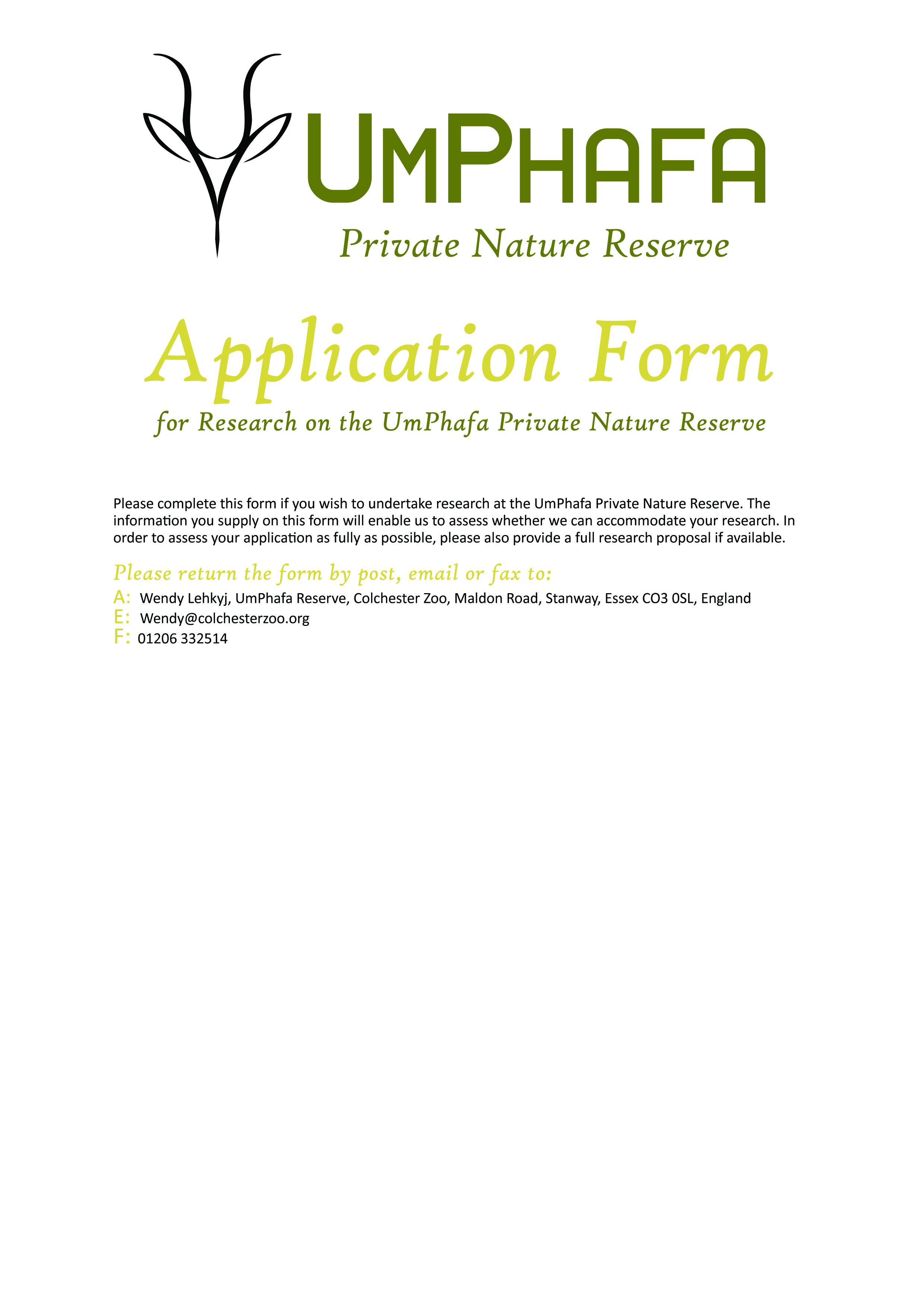 Personal detailsTerm-time detailsHome (long-term) detailsWhat is the best way to contact you about your application? (e.g telephone/email/post)Academic detailsProject detailsProject rationale (e.g. why is this research important? What is the value of this research to UmPhafa / conservation).  Please continue on additional sheets if necessary.MethodsMethodology, including pilot study, manipulations, sampling, data collection, statistics:Support required from UmPhafa, including equipment and facilities: Relevant reference material, e.g. books, journal articles:Will you be using any specialist equipment which may require certain operating conditions?Data collectionIs there any other additional information which you feel might help us in our decision (e.g support from a recognised scientific body or organisation / involvement with other reserves)?Where did you hear about this placement?PLEASE ATTACH ANY OTHER ADDITIONAL INFORMATION E.G. RESEARCH PROPOSAL/ LETTERS OF SUPPORT FROM ORGANISATIONS OR TUTORS*I understand that by signing above I have agreed to supervise the project outlined in the proposalOFFICE USE ONLYName:Surname:Surname:D.O.B:	Sex:Sex:Nationality:Nationality:Address line 1Address line 2Address line 3Town/CityCountyPost CodeCountryTelephoneEmailStreet name & numberTown/CityCountyPost CodeCountryTelephoneEmailCourse and levelAcademic institutionAcademic supervisorName:T:  E:  Project titleIs this project from the list of priority topics produced by UmPhafa?      Yes / NoProposed data collection periodDD/MM/YY – DD/MM/YYLatest date by which you need a decision from usDD/MM/YYAre you willing to supply UmPhafa with a copy of your final report?Yes / No  Costs for Research Placement – please select your preferenceCosts for Research Placement – please select your preferenceCosts for Research Placement – please select your preferenceFour Weeks £1220Eight Weeks£1840Twelve Weeks£2460Other (please state)Applicant’s signatureDateSupervisor’s signature*DateApplication receivedDD/MM/YYCopied to relevant staffYes / NoDecision madeAccepted / RejectedApplicant informed of decisionYes / NoOther comments